ŽIADOSŤ O UDELENIE SÚHLASU VYUŽIŤ VÝSLEDKY SKÚŠOK VYKONANÝCH V ZAHRANIČÍ NA ÚČELY OVERENIA URČENÉHO MERADLApodľa § 25 ods. 3 zákona č. 157/2018 Z. z. o metrológii a o zmene a doplnení niektorých zákonov.Žiadateľ (podnikateľ alebo iná právnická osoba)Prílohy potrebné k udeleniu súhlasu využiť výsledky skúšok vykonaných v zahraničí na účely overenia určeného meradla:              ____________________                      _________________________________                   dátum                                             meno, priezvisko, podpis štatutárneho	                 	                                         orgánu žiadateľa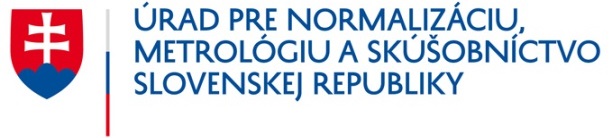 Odbor metrológieŠtefanovičova 3, P. O. BOX 76810 05 Bratislava 15www.unms.skDoručené dňa:Odbor metrológieŠtefanovičova 3, P. O. BOX 76810 05 Bratislava 15www.unms.skEvidenčné číslo:Obchodné meno:IČO:Adresa sídla/miesta podnikania:Tel.:Adresa sídla/miesta podnikania:Webové sídlo:Adresa sídla/miesta podnikania:E-mail:Dôvod žiadosti o súhlas využiť výsledky skúšok vykonaných v zahraničí na účely overenia určeného meradla:Dôvod žiadosti o súhlas využiť výsledky skúšok vykonaných v zahraničí na účely overenia určeného meradla:Názov prílohyOznačenie prílohy